На основу члана 116. став 1.  Закона о јавним набавкама („Сл.гласник РС“ бр.124/2012, 14/2015 и 68/2015), Градска управа за инфраструктуру и развој  Града Ужица објављујеОБАВЕШТЕЊЕ О ЗАКЉУЧЕНОМ УГОВОРУ
Назив и адреса наручиоца: Градска управа за инфраструктуру и развој, ул.Д.Туцовића бр.52, УжицеВрста наручиоца: градска и општинска управаИнтернет страница наручиоца: www.uzice.rs Редни број јавне набавке у плану набавки: 1.3.50Врста поступка: поступак јавне набавке мале вредности  Врста предмета набавке: радовиОпис предмета набавке: Радови на реконструкцији и изградњи управне зграде на гробљу Сарића ОсојеПрирода и обим радова и основна обележја радова, место извршења радова: радови на реконструкцији и изградњи управне зграде на гробљу Сарића Осоје; обим радова: дефинисан предмером; основна обележја радова: припремни, земљани, армирачки, бетонски и армиранобетонски, зидарски, лимарски, тесарски, покривачки и разни радови; место извођења радова: Гробље Сарића Осоје.Назив и ознака из општег речника набавке: радови на реконструкцији – 45454000-4.Процењена вредност јавне набавке: 4.950.000 динара без ПДВ-аУговорена вредност јавне набавке: 4.832.179 динара без ПДВ-а                                                             5.798.614,80 динара са ПДВ-омКритеријум за доделу уговора: најнижа понуђена ценаБрој примљених понуда: 4 (четири) понудеНајвиша понуђена цена: 6.023.148 динара без ПДВ-аНајнижа понуђена цена: 4.832.179 динара без ПДВ-аНајвиша понуђена цена код прихватљивих понуда: 4.852.500,94  динара без ПДВ-аНајнижа понуђена цена код прихватљивих понуда: 4.832.179  динара без ПДВ-аДео или вредност уговора који ће се извршити преко подизвођача: не наступа са подизвођачемДатум доношења одлуке о додели уговора:  05.02.2020. годинеДатум закључења уговора:  12.02.2020. годинеОсновни подаци о добављачу:  Полет доо Ужице, ул.Војводе Бојовића бр.42, ПИБ: 100601996; МБ: 06599320Период важења уговора: до испуњења уговорних обавезаОколности које представљају основ за измену уговора: околности су дефинисане чланом 21. и 22. уговора о извођењу радова на реконструкцији и изградњи управне зграде на гробљу Сарића ОсојеЛица за контакт: Славиша Пројевић, slavisa.projevic@uzice.rs и Милица Николић, milica.nikolic@uzice.rs 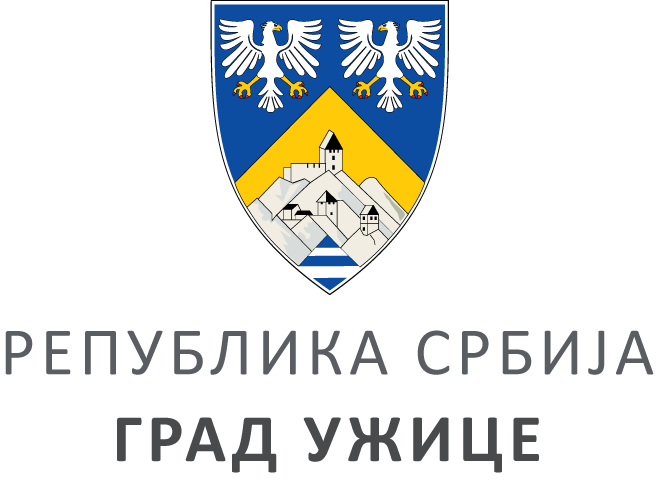 ГРАДСКА УПРАВА ЗА ИНФРАСТРУКТУРУ И РАЗВОЈГРАДСКА УПРАВА ЗА ИНФРАСТРУКТУРУ И РАЗВОЈГРАДСКА УПРАВА ЗА ИНФРАСТРУКТУРУ И РАЗВОЈГРАДСКА УПРАВА ЗА ИНФРАСТРУКТУРУ И РАЗВОЈVIII ББрој: 404-10/20ББрој: 404-10/20Датум:Датум:13.02.2020. године